استمارة وصف المقرر الدراسي للعام الدراسي 2023-2024كلية الحكمة الجامعة - - - - - - - - - - - - - - - - - - - - - - - - - - - - - - - -الكلية: كلية الحكمة الجامعة – بغداد   القسم العلمي: تقنيات المختبرات الطبيةاسم المقرر (المادة الدراسية): نقل الدمالمرحله الرابعهمدرس  المادة:- م.د احمد طلال                                    وصف المقرر الدراسييوفر وصف المقرر هذا إيجازاً مقتضياً لأهم خصائص المقرر ومخرجات التعلم المتوقعة من الطالب تحقيقها مبرهناً عما إذا كان قد حقق الاستفادة القصوى من فرص التعلم المتاحة. ولابد من الربط بينها وبين وصف البرنامج.11- بنية المقرر الدراسي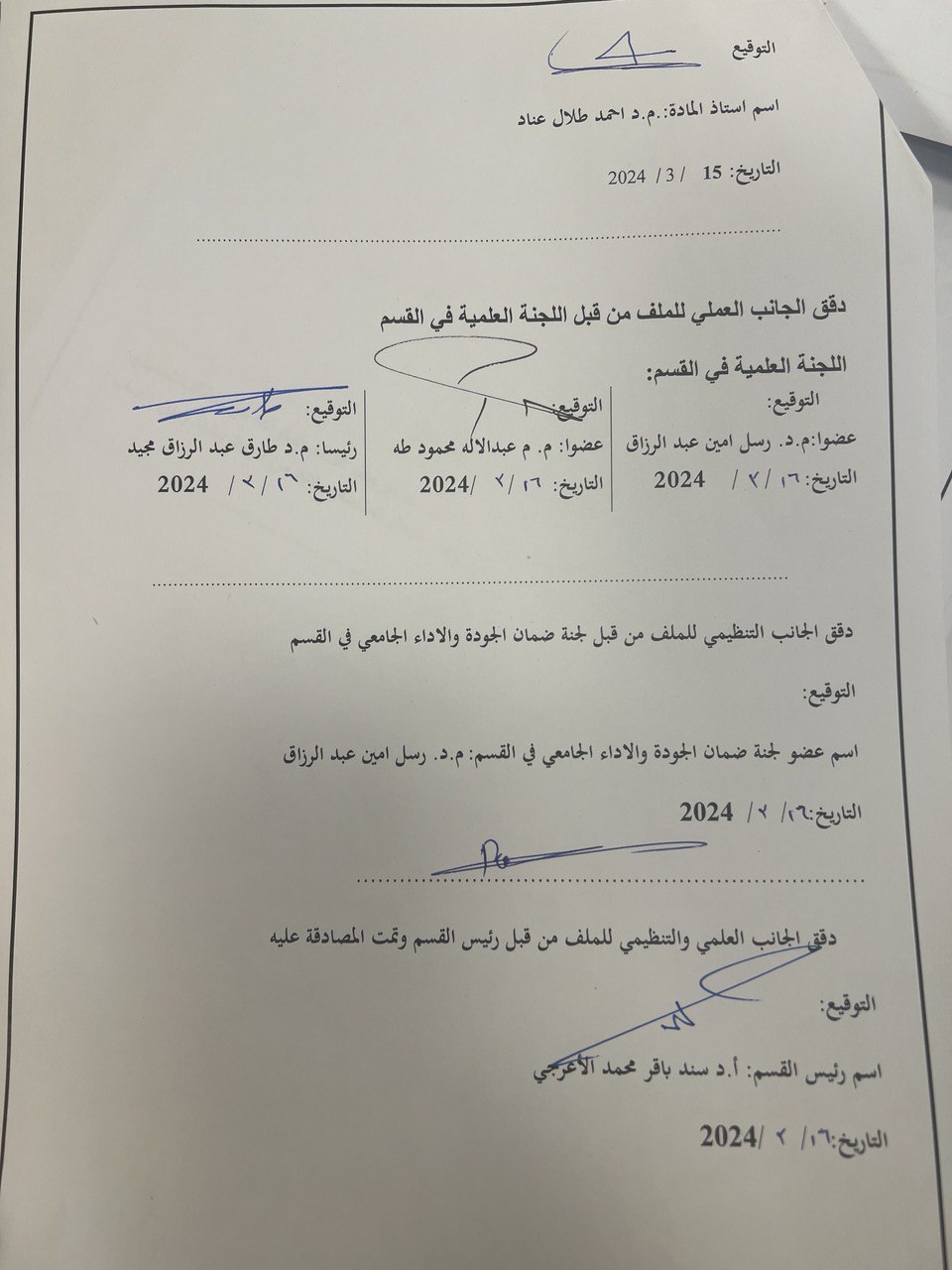 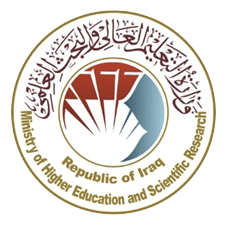 وزارة التعليم العالي والبـحث العلميجـــــهاز الإشـــــراف والتقـــويم العلــميدائرة ضمان الجودة والاعتماد الأكاديمي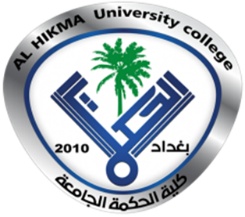 المؤسسة التعليميةكلية الحكمة الجامعةالقسم العلمي    تقنيات المختبرات الطبيةاسم المقرر (اسم المادة)نقل الدم أشكال الحضور المتاحةحضورينظام المقرر (فصلي/ سنوي)سنويعدد الساعات الدراسية (الكلي)6 ساعة اسبوعياتاريخ إعداد هذا الوصف    15     / 3    / 2024أهداف المقرر:-1-يهدف المقرر إلي تعليم الطالب مبادئ الأساسية المتعلقه بأجراء عمليات الفحص والمطابقة المتعلقه بعمليات نقل الدم 2- أكتساب المفاهم والمهارات الأساسية في عملية سحب نماذج الدم من المتبرع والمتلقي  3- اعداد البيانات اللازمة في تشخيص الأخطاء وأسلوب معالجة المشاكل ان وجدت9- البنية التحتية للمقرر الدراسي:ا- الكتاب المقرر الاساسي:     ب- المراجع( المصادر وتشمل المجلات العلميةو التقارير..........) الموصى بها لتعزيز مستوى الطالب.1-Christopher D. Hillyer (2007) blood banking and transfusion medicine ,basic principles &practice.2-the history of blood transfusion . British journal of hematology .110: 758-67  2001.     ج- الكتب والمراجع الموصى بها لتعزيز مستوى الطالب.     د- المراجع الالكترونية, مواقع الانترنيت الموصى بها لتعزيز مستوى الطالب.أهداف المقرر:-1-يهدف المقرر إلي تعليم الطالب مبادئ الأساسية المتعلقه بأجراء عمليات الفحص والمطابقة المتعلقه بعمليات نقل الدم 2- أكتساب المفاهم والمهارات الأساسية في عملية سحب نماذج الدم من المتبرع والمتلقي  3- اعداد البيانات اللازمة في تشخيص الأخطاء وأسلوب معالجة المشاكل ان وجدت9- البنية التحتية للمقرر الدراسي:ا- الكتاب المقرر الاساسي:     ب- المراجع( المصادر وتشمل المجلات العلميةو التقارير..........) الموصى بها لتعزيز مستوى الطالب.1-Christopher D. Hillyer (2007) blood banking and transfusion medicine ,basic principles &practice.2-the history of blood transfusion . British journal of hematology .110: 758-67  2001.     ج- الكتب والمراجع الموصى بها لتعزيز مستوى الطالب.     د- المراجع الالكترونية, مواقع الانترنيت الموصى بها لتعزيز مستوى الطالب.10- مخرجات المقرر وطرائق التعليم والتعلم والتقييم:-ا- المعرفة أ- الأهداف المعرفية  اكساب الطالب معرفة نظرية شاملة بعلم واسس عمليات نقل الدم غرز الثقة والاعتماد على النفس في تحليل النتائج وتقييمهاالاحاطة بكافة المفاهيم العلمية للجزيئات الكبيرة البايولوجية ذات الارتباط المباشر بصحة جسم الانسان.    طرائق التعليم (التي تحقق الاهداف المعرفية) :        1-اعتماد اسلوب المحاضرات بنوعيها النمط العادي        2-عرض المحاضرات باستخدام ال power point  او اعطاء الطالب المحاضرة مسبقا على شكل     ملف pdf  .        طرائق التعلم (التي تحقق الاهداف المعرفية) :   اعتماد اسلوب عرض تقرير.اعتماد اسلوب مراجعة فصول من كتاباعتماد اسلوب المناقشات اليومية والنشاط الصفي للطلبة   .     طرائق التقييم:   مشاركة الطالب في النشاط الصفيعمل تقارير .امتحانات فصلية.اختبارات quizواجبات بيتية مشتركةاعداد تقارير علمية قصيرة ب – المهارات الأهداف المهاراتية التي يكتسبها الطالب:. اكساب الطالب ملكه وثقة في التعامل مع النماذج المعدة للتحليل المختبري بشتى اصنافه.امكانية التعامل مع الاجهزة المختبرية بكفاءة عالية.تنمية قدرات الطالب في التمييز بين صدق وواقعية نتائج التحليل من عدمها.تنمية مهارات الابداع والتطوير الذاتي للطالب .يتقن الطالب الإجراءات الضرورية وأتباع أجراءات السلامة المختبرية خلال عمليات خزن نماذج الدم من المتبرعين وكيفية تداولها بصوره صحيحه من مصرف الدم الى غرفة العمليات الخاصة .طرائق التعليم (التي تحقق الاهداف المهاراتية):عرض اسلوب البحث العلمي العملي بشكل مبسط قابل للادراك.استخدام وسائل عرض وافلام فيديويةطرائق التعلم (التي تحقق الاهداف المهاراتية):المشاركة الفعلية في اعداد وتنفيذ التجارب المختبرية.عمل تقارير عملية اسبوعية .تكليف الطالب بواجبات بيتية .الاعتماد على مصادر إضافية لأغناء المحاضرات بالمفاهيم الحديثة.     طرائق التقييم (التي تحقق الاهداف المهاراتية):اختبارات يوميةاختبارات فصليةاعداد تقارير بيتيةامتحانات فصليةج- الأهداف الوجدانية و القيمية يتمكن الطالب من توقع واستنباط النتائج قبل وبعد تحليلها.قدرة الطالب على ربط المعلومة النظرية بالممارسة العملية وترسيخ المهارة لدى الطالب.ترسيخ اسلوب الحواروالانفتاح  والمناقشة للمفاهيم العلمية وعدم التزمت بالراي المنفرد.ترسيخ مفهوم الراي والراي الاخر وتعميق اسلوب النقد البناء الهادف.طرائق التعليم ( التي تحقق الاهداف الوجدانية والقيمية ):  غرس مفهوم الوعي والتعاون والحوار الفكري الهادف بين الاستاذ والطالب. تعليم الطالب فن الاصغاء والاهتمام والتركيز اثناء عرض المحاضرة.تعليمهم اسلوب الرغبة في  الاستقبال  والانتباة والاستجابة.     طرائق التعلم ( التي تحقق الاهداف الوجدانية والقيمية ):تعليمهم كيف يختار وينظم ويصدر الاحكام بشكل عقلاني.تعليمهم كيف ينظم معطيات احل مشاكل عملية.      طرائق التقييم ( التي تحقق الاهداف الوجدانية والقيمية ):اعتماد اسلوب الحوار لمعرفة مدى رسوخ فكرة ذات قيمة معينة من عدمها.التميز بين سلوكيات وافعال الطلبة من خلال الاندماج مع الطلبة في الحورات والنقاشات.طرح مشكلة امام الطلبة ومطالبتهم بحلها ضمن عمل جماعي تعاوني بينهم.د - المهارات العامة والتأهيلية المنقولة   ( المهارات الاخرى المتعلقة بقابلية التوظيف والتطور الشخصي)  فتح افاق جديدة للطالب وتوضيح العلاقات العامة بين الجزء العملي والنظري   الوقوف على نظريات اساسية في اسس الكيمياء التحليلية تمكين الطالب على استخدام الاجهزة المختبرية وتنمية المهارات.تمكين الطالب من اسلوب التعامل مع النماذج بدقة مع توقع صحة النتائج من عدمها   -  1 -  بنية المقرر( الفصل الدراسي الاول للنظام السنوي   و  الفصل الواحد للنظام الفصلي (الكورسات)) :-1 -  بنية المقرر( الفصل الدراسي الاول للنظام السنوي   و  الفصل الواحد للنظام الفصلي (الكورسات)) :-1 -  بنية المقرر( الفصل الدراسي الاول للنظام السنوي   و  الفصل الواحد للنظام الفصلي (الكورسات)) :-1 -  بنية المقرر( الفصل الدراسي الاول للنظام السنوي   و  الفصل الواحد للنظام الفصلي (الكورسات)) :-1 -  بنية المقرر( الفصل الدراسي الاول للنظام السنوي   و  الفصل الواحد للنظام الفصلي (الكورسات)) :-1 -  بنية المقرر( الفصل الدراسي الاول للنظام السنوي   و  الفصل الواحد للنظام الفصلي (الكورسات)) :-1 -  بنية المقرر( الفصل الدراسي الاول للنظام السنوي   و  الفصل الواحد للنظام الفصلي (الكورسات)) :-1 -  بنية المقرر( الفصل الدراسي الاول للنظام السنوي   و  الفصل الواحد للنظام الفصلي (الكورسات)) :-الأسبوعالأسبوعالساعاتمخرجات التعلم المطلوبةتحقيق اهداف (معرفية او مهاراتية او وجدانية والقيمية او مهارات عامة)  اسم الوحدة / أو الموضوعطريقة التعليمطريقة التقييم2نظري+ 4عمليتحقيق أهداف معرفيه ومهاراتيهIntroduction about blood transfusion &blood banking محاضرة حضوري+مختبر عملي2نظري+ 4عمليتحقيق أهداف معرفيه ومهاراتيهBlood donation &selection of donation محاضرة حضوري +مختبر عمليمناقشة صفية2نظري+ 4عمليتحقيق أهداف معرفيه ومهاراتيهDonated blood محاضرة حضوري +مختبر عمليQuiz2نظري+ 4عمليتحقيق أهداف معرفيه ومهاراتيهBlood groups  the human محاضرة  حضوري +مختبر عملياسئلة متنوعة2نظري+ 4عمليتحقيق أهداف معرفيه ومهاراتيهRh systems محاضرة حضوري +مختبر عمليQuiz2نظري+ 4عمليتحقيق أهداف معرفيه ومهاراتيهhemolytic disease of newbornمحاضرة حضوري +مختبر عمليواجب بيتي2نظري+ 4عمليتحقيق أهداف معرفيه ومهاراتيهComplication of blood transfusion محاضرة  حضوري+مختبر عملينقاش جماعي2نظري+ 4عمليتحقيق أهداف معرفيه ومهاراتيهComplication of blood transfusion محاضرة  حضوري+مختبر عملينقاش جماعي2نظري+ 4عمليتحقيق أهداف معرفيه ومهاراتيهTransmission of disease by blood transfusion محاضرة حضوري +مختبر عمليQuiz2نظري+ 4عمليتحقيق أهداف معرفيه ومهاراتيهAids and blood transfusion محاضرة حضوري +مختبر عمليمناقشة صفية2نظري+ 4عمليتحقيق أهداف معرفيه ومهاراتيهTypes of  anticoagulants used in hematology محاضرة حضوري +مختبر عمليQuiz2نظري+ 4عمليتحقيق أهداف معرفيه ومهاراتيهTypes of  anticoagulants used in hematology محاضرة حضوري +مختبر عمليQuiz2نظري+ 4عمليتحقيق أهداف معرفيه ومهاراتيهAutologous blood transfusion محاضرة حضوري +مختبر عمليQuiz2نظري+ 4عمليتحقيق أهداف معرفيه ومهاراتيهanti human globulinمحاضرة حضوري +مختبر عمليمناقشة صفية 2نظري+ 4عمليتحقيق أهداف معرفيه ومهاراتيهhemolytic anemiaمحاضرة حضوري +مختبر عمليمناقشة صفية 2 -  بنية المقرر( الفصل الدراسي الثاني  للنظام السنوي فقط ) :- 2 -  بنية المقرر( الفصل الدراسي الثاني  للنظام السنوي فقط ) :- 2 -  بنية المقرر( الفصل الدراسي الثاني  للنظام السنوي فقط ) :- 2 -  بنية المقرر( الفصل الدراسي الثاني  للنظام السنوي فقط ) :- 2 -  بنية المقرر( الفصل الدراسي الثاني  للنظام السنوي فقط ) :- 2 -  بنية المقرر( الفصل الدراسي الثاني  للنظام السنوي فقط ) :-الأسبوعالساعاتالساعاتمخرجات التعلم المطلوبةتحقيق اهداف (معرفية او مهاراتية او وجدانية والقيمية او مهارات عامة)  اسم الوحدة / أو الموضوعطريقة التعليمطريقة التقييم2نظري+ 4عملي2نظري+ 4عمليتحقيق أهداف معرفيه ومهاراتيهPlatelets disorderمحاضرة حضوري +مختبر عمليQuiz2نظري+ 4عملي2نظري+ 4عمليتحقيق أهداف معرفيه ومهاراتيهCoagulation disorder محاضرة حضوري +مختبر عمليQuiz2نظري+ 4عملي2نظري+ 4عمليتحقيق أهداف معرفيه ومهاراتيهtest of haemostatic functionمحاضرة حضوري +مختبر عمليعطله2نظري+ 4عملي2نظري+ 4عمليتحقيق أهداف معرفيه ومهاراتيهtest of haemostatic functionمحاضرة حضوري +مختبر عمليواجب بيتي2نظري+ 4عملي2نظري+ 4عمليتحقيق أهداف معرفيه ومهاراتيهacquired coagulation disorderمحاضرة حضوري +مختبر عمليمناقشة صفية2نظري+ 4عملي2نظري+ 4عمليتحقيق أهداف معرفيه ومهاراتيهautosomal dominant inheritanceمحاضرة حضوري +مختبر عمليمناقشة صفية2نظري+ 4عملي2نظري+ 4عمليتحقيق أهداف معرفيه ومهاراتيهCoombes test محاضرة حضوري+مختبر عمليQuizسمناراتسمناراتسمناراتسمناراتسمناراتسمناراتسمناراتسمنارات12-خطة تطوير المقرر الدراسي   تبني خطة دراسية تراعي معايير الاعتماد الاكاديمي للتخصص.السعي بتحديث المقررات الدراسية بما يواكب  استحداث المناهج والتقدم السريع والطفرة السريعة في العلم والبحث العلمي.السعي المبرمج للوصول الى حافات العلوم من خلال الاتصال مع الجامعات الرصينة والتبادل الثقافي على مستوى البحوث او الزيارات او التبادل الثقافي لكسب الخبرة والمعرفة النظرية للعلوم.